Individual Practice: Basic Constructions of Rotations and Reflections  Reflect the given figure over the given line.1. 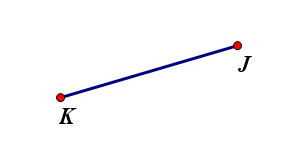 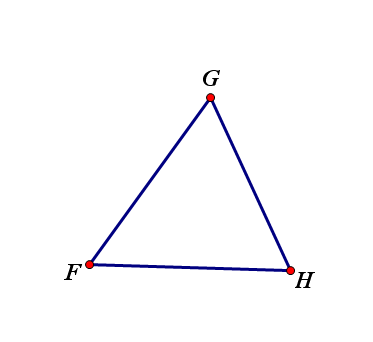 2.Rotate the given figures around the point of rotation, point R. 3. Rotate 120° counterclockwise 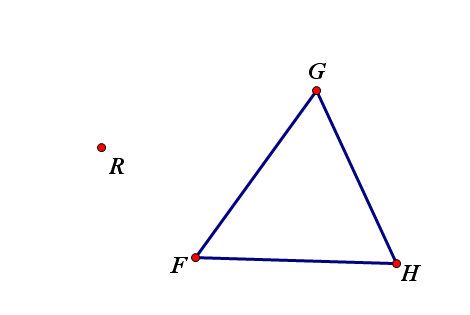 4. Rotate 170° clockwise.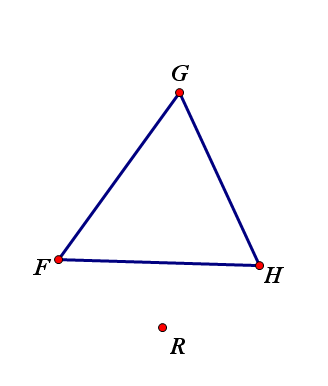 